ADRES DO KORESPONDENCJI: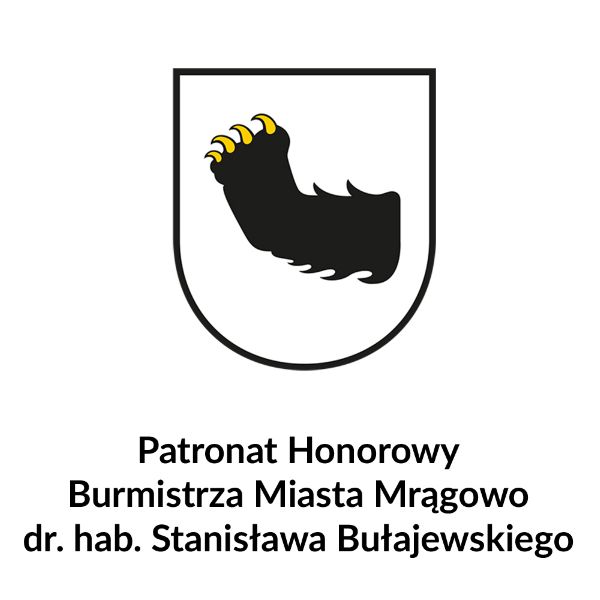 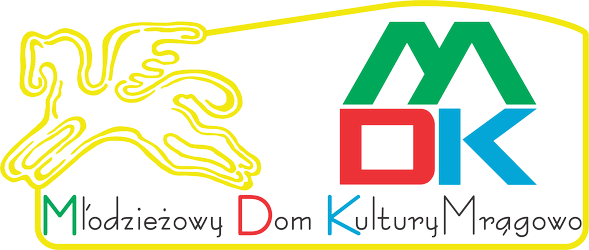 Młodzieżowy Dom Kulturyoś. Mazurskie 12	11-700 MrągowoTel: 897412532mdkmragowo@op.pl          II OGÓLNOPOLSKI FESTIWAL PIOSENKI PATRIOTYCZNEJ„Z PIEŚNIĄ PRZEZ WIEKI”PATRONAT HONOROWY- BURMISTRZ MIASTA MRĄGOWOTERMIN: 25.11.2023r.REGULAMINORGANIZATOR ARTYSTYCZNY KONKURSU : Młodzieżowy Dom Kultury w Mrągowie 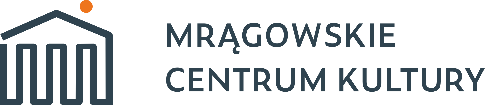 PARTNERZY:  MRĄGOWSKIE CENTRUM KULTURY W MRĄGOWIECELE FESTIWALU :popularyzacja utworów patriotycznych w środowiskach dzieci i młodzieży, prezentacja dorobku artystycznego młodych wokalistów,inspirowanie dzieci i młodzieży do poszukiwań artystycznych, doskonalenie warsztatu muzycznego,konfrontacja, aktywizacja środowisk twórczych i edukacyjnych, wspieranie wychowania patriotycznego poprzez formy aktywności artystycznej promocja naszego miasta poprzez integrację wokalistów z całej Polski WARUNKI UCZESTNICTWA - Konkurs skierowany jest do solistów ze szkół, młodzieżowych domów kultury, placówek oświatowych, kulturalnych i artystycznych z Polski.- Prezentacje będą odbywały się w kategoriach wiekowych: I kategoria wiekowa do 9 lat II kategoria wiekowa do 12 lat III kategoria wiekowa do 15 latIV kategoria wiekowa  do 19 lat- Opłata wpisowa w wysokości 40 zł od uczestnika, przyjmowana jest w dniu festiwalu- wydzielone stanowisko przed wejściem na salę widowiskową.- Placówki delegujące uczestników winny nadesłać na adres Biura Organizacyjnego konkursu kartę zgłoszenia wg załączonego wzoru  do dnia 20.11.2023r.- Złożenie karty jest równoznaczne z wyrażeniem zgody na wykorzystanie przez Organizatora danych osobowych oraz wizerunku uczestnika w celach konkursowych zgodnie z informacjami zawartymi w regulaminie ( zgoda rodzica/ prawnego opiekuna)Adres do korespondencji:Młodzieżowy Dom Kultury w Mrągowie , os. Mazurskie 12, 11-700 Mrągowolub drogą mailową: mdkmragowo@op.pl          Wszelkie informacje udzielane są pod numerem telefonu MDK  89 741 25-32TERMIN I MIEJSCE PRZESŁUCHAŃ KONKURSOWYCH: 25.11.2023r (sobota) Mrągowskie Centrum Kultury, ul. Warszawska 26 –sala widowiskowaProgram Festiwalu:Godz. 9.30- uroczyste rozpoczęcieGodz. 9.45 – I kategoria wiekowa Godz. 10.45 – II kategoria wiekowa  Godz. 12.00 –13.00  obrady Jury, występy poza konkursem, Godz. 13.00- wręczenie nagród dla finalistów I  i  II kategoriiGodz. 13.15 - III kategoria wiekowaGodz. 14.30 – IV kategoria wiekowaGodz. 15.30-16.15 - obrady JuryGodz. 16.15 - uroczyste wręczenie nagród W zależności od ilości zgłoszeń program festiwalu może ulec zmianie i będzie dostępny na stronie www.mdk.mragowo.pl GŁÓWNE ZASADY KONKURSOWE solista wykonuje 1 utwór, dozwolone jest wykonanie z podkładem muzycznym nagranym na pendrive lub akompaniamentem własnym z towarzyszeniem instrumentu,w przypadku podkładu muzycznego prosimy o wcześniejsze przesłanie w formacie mp3 do dnia 20.11.2023 r. razem z kartą zgłoszeniową na adres mdkmragowo@op.pl W przypadku dosłania podkładu po zgłoszeniu konkursowym , prosimy o załączenie danych: Imię i nazwisko, placówka delegująca, rok urodzenia, kategoria wiekowa, tytuł utworu, nazwisko autora tekstu i muzyki .Uczestnicy powinni zgłosić się 60 minut przed odpowiednią godziną przesłuchań dla danej kategorii wiekowej, w celu potwierdzenia udziału w konkursie.O uczestnictwie decyduje kolejność zgłoszeń. Lista uczestników może więc być zamknięta przed podanym terminem.Każdy uczestnik otrzyma wodę. Będzie też możliwość zakupu ciasta i domowych wypieków. Organizator zastrzega, że uczestnicy festiwalu zobowiązani są do wykorzystania utworów, artystycznych prezentacji z poszanowaniem praw autorskich. OCENA: Jury oceniać będzie: Dobór repertuaru , zgodność tematyki z charakterem konkursuWalory wokalne i muzykalnośćWykonanieOgólny wyraz artystyczny Każdy laureat otrzyma statuetkę.  NAGRODY rzeczowe lub finansowe otrzyma wykonawca, który zdobędzie: Kategoria I I miejsce – nagroda rzeczowaII miejsce- nagroda rzeczowaIII miejsce- nagroda rzeczowaKategoria II, III i IV:I - miejsce – nagroda finansowa 400 złII – miejsce – nagroda finansowa 300 złIII – miejsce – nagroda rzeczowa lub finansowa 200 złJurorzy mogą przyznać wyróżnienia oraz dodatkowe nagrody. Każdy uczestnik otrzyma pamiątkowy dyplom.PRZETWARZANIE DANYCH OSOBOWYCH I WYKORZYSTANIE WIZERUNKU UCZESTNIKA KONKURSU	Administratorem danych osobowych udostępnianych przez uczestników jest Młodzieżowy Dom Kultury w Mrągowie. Dane osobowe przekazane Organizatorowi przez Uczestników niniejszego Konkursu będą przez niego przetwarzane w celu:  realizacji konkursu , wyłonienia zwycięzców konkursu zgodnie z art. 6 ust. 1 lit. a Rozporządzenia Parlamentu Europejskiego i Rady (UE) 2016/697 z dnia 27 kwietnia 2016 r. w sprawie ochrony osób fizycznych w związku z przetwarzaniem danych osobowych i w sprawie swobodnego przepływu takich danych oraz uchylenia dyrektywy 95/46/WE. Poprzez podanie danych osobowych uczestnik (rodzic/prawny opiekun) i reprezentowana przez niego instytucja wyrażają zgodę na opublikowanie jego nazwiska w materiałach pokonkursowych i na stronie internetowej Organizatora	Organizator zastrzega sobie prawo do: nieodpłatnego utrwalenia i publikacji wizerunku w materiałach informacyjnych i promocyjnych Organizatora (strona internetowa , portale społecznościowe , publikacje tematyczne itp.) zgodnie z zapisami Ustawy o prawie autorskim i prawach pokrewnych z dnia 4 lutego 1994 roku z późn. zm.  POSTANOWIENIA OGÓLNE: Organizator nie ponosi odpowiedzialności za ewentualne błędy wynikające  z niewłaściwego przygotowania bądź nagrania podkładów muzycznych. koszty związane z dojazdem i ubezpieczeniem pokrywają uczestnicy Festiwaluopiekunem uczestników musi być osoba pełnoletniaorganizator zapewnia wodęuczestnicy Festiwalu zobowiązani są do zachowania porządku na sali widowiskowej oraz w garderobachsprawy nie ujęte w regulaminie rozstrzyga organizator FestiwaluWSZYSTKICH SERDECZNIE ZAPRASZAMYMłodzieżowy Dom Kultury